Publicado en Madrid el 15/09/2022 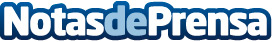 Un 25% de médicos españoles reconoce ejercer actividades complementarias para reforzar sus salariosLa nueva encuesta de Medscape sitúa el foco de atención en la necesidad de obtener ingresos extra por parte de los médicosDatos de contacto:Elena GallegoSEC Newgate Spain618 553 747Nota de prensa publicada en: https://www.notasdeprensa.es/un-25-de-medicos-espanoles-reconoce-ejercer_1 Categorias: Medicina Finanzas Recursos humanos http://www.notasdeprensa.es